                                              Funkcije•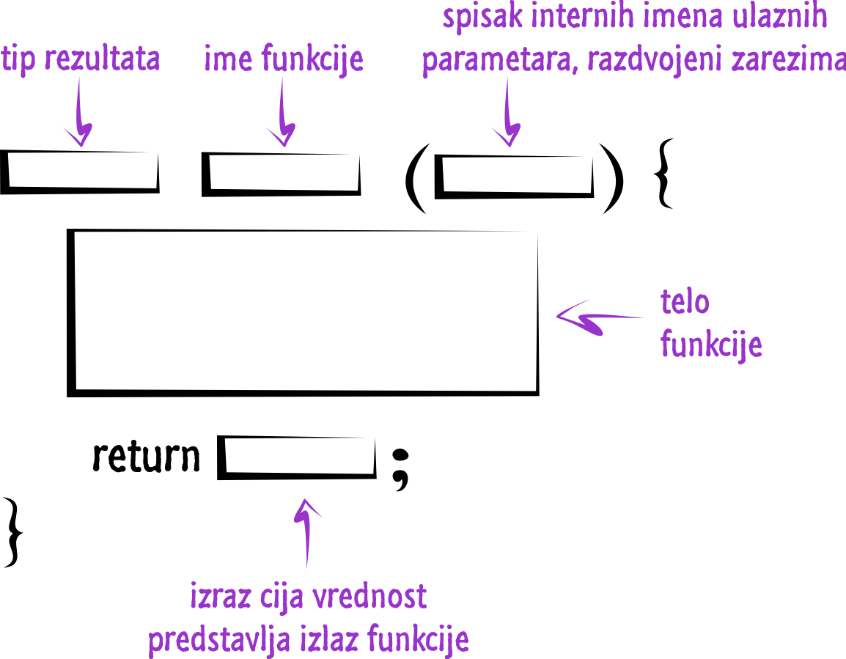 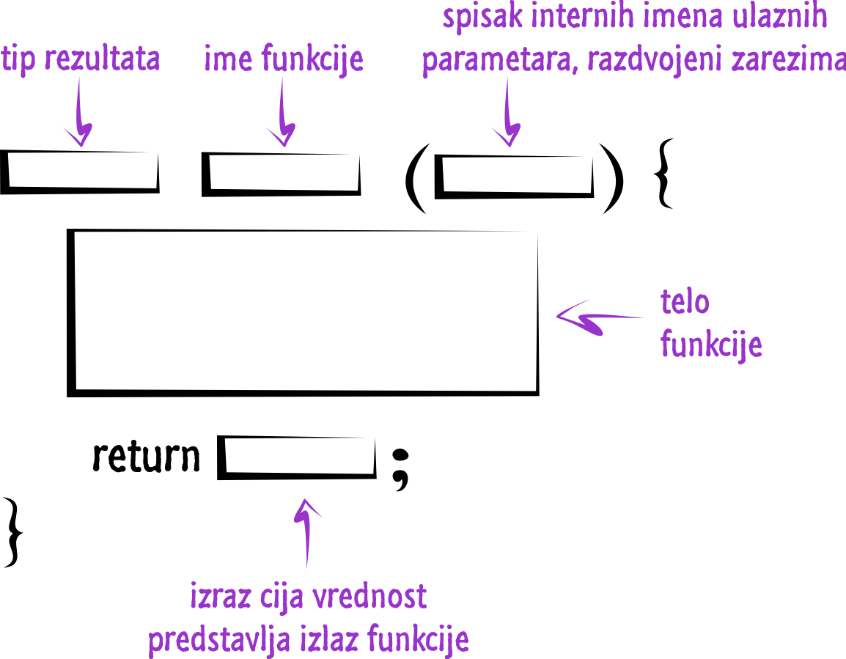 ••tip_rezultata  ime_funkcije(opis  argumenata  funkcije)tip_rezultata  ime_funkcije(opis  argumenata  funkcije)tip_rezultata  ime_funkcije(opis  argumenata  funkcije){/*telo  funkcije*//*telo  funkcije*/}tip_rezultata je neki od već poznatih tipovatip_rezultata je neki od već poznatih tipovatip_rezultata je neki od već poznatih tipovapodataka i on označava kakav je rezultatpodataka i on označava kakav je rezultatkoji funkcija vraća.Često se kaže i "tip funkcije", a tada se misliČesto se kaže i "tip funkcije", a tada se misliČesto se kaže i "tip funkcije", a tada se misliupravo na tip njenog rezultata.ime_funkcije je identifikator funkcijeime_funkcije je identifikator funkcijeSvaka funkcija se sastoji od skupa naredbi koje određuju šta i kako funkcija radi. Taj skup naredbi činiSvaka funkcija se sastoji od skupa naredbi koje određuju šta i kako funkcija radi. Taj skup naredbi činiSvaka funkcija se sastoji od skupa naredbi koje određuju šta i kako funkcija radi. Taj skup naredbi činitelo funkcije. Telo funkcije započinje nakon otvorene vitičaste zagrade ({), a završava zatvorenomtelo funkcije. Telo funkcije započinje nakon otvorene vitičaste zagrade ({), a završava zatvorenomvitičastom zagradom (}).Prilikom definicije funkcije navodi se:Prilikom definicije funkcije navodi se:Prilikom definicije funkcije navodi se:Prilikom definicije funkcije navodi se:– tip povratne vrednosti funkcije (ako se ne navede podrazumeva se int)– tip povratne vrednosti funkcije (ako se ne navede podrazumeva se int)– tip povratne vrednosti funkcije (ako se ne navede podrazumeva se int)– tip povratne vrednosti funkcije (ako se ne navede podrazumeva se int)– tip povratne vrednosti funkcije (ako se ne navede podrazumeva se int)– ime funkcije– lista argumenata– lista argumenata– lista argumenata– telo funkcije.– telo funkcije.Funkcija se izvršava tako što se „poziva“ u (glavnom) programu ili drugoj funkciji. Funkcija se pozivaFunkcija se izvršava tako što se „poziva“ u (glavnom) programu ili drugoj funkciji. Funkcija se pozivaFunkcija se izvršava tako što se „poziva“ u (glavnom) programu ili drugoj funkciji. Funkcija se pozivanavođenjem njenog naziva i argumenata zapisanih u redosledu koji je zadan deklaracijom, kao unavođenjem njenog naziva i argumenata zapisanih u redosledu koji je zadan deklaracijom, kao uprimeru StaImasIz("kung-fu-a") gde učenika pitamo koju ocenu ima iz Kung-Fu-a.U programskom jeziku C++ očekujemo da funkcija vrati neku vrednost. Ova povratna vrednost ima svojU programskom jeziku C++ očekujemo da funkcija vrati neku vrednost. Ova povratna vrednost ima svojtip kao i ostale vrednosti u C++, pa može biti tipa integer, float, char ili bilo šta drugo. Vrednost funkcijetip kao i ostale vrednosti u C++, pa može biti tipa integer, float, char ili bilo šta drugo. Vrednost funkcijevraćamo sa komandom return.Takođe, možemo koristiti i izraz u return komandi. Na primer možemo zameniti poslednje dve linijeTakođe, možemo koristiti i izraz u return komandi. Na primer možemo zameniti poslednje dve linijeTakođe, možemo koristiti i izraz u return komandi. Na primer možemo zameniti poslednje dve linijeTakođe, možemo koristiti i izraz u return komandi. Na primer možemo zameniti poslednje dve linijefunkcije sa ‘return (x * x);’ Ako zaboravite povratnu vrednost u nekoj funkciji dobićete porukufunkcije sa ‘return (x * x);’ Ako zaboravite povratnu vrednost u nekoj funkciji dobićete porukuupozorenja (eng. warning) od C++ kompajlera da funkcija mora da vrati vrednost. Upozorenjaupozorenja (eng. warning) od C++ kompajlera da funkcija mora da vrati vrednost. Upozorenjaupozorenja (eng. warning) od C++ kompajlera da funkcija mora da vrati vrednost. Upozorenjakompajlera ne zaustavljaju izvršavanje programa ali greške zaustavljaju. Ipak, dobra je praksa obraćatikompajlera ne zaustavljaju izvršavanje programa ali greške zaustavljaju. Ipak, dobra je praksa obraćatikompajlera ne zaustavljaju izvršavanje programa ali greške zaustavljaju. Ipak, dobra je praksa obraćatikompajlera ne zaustavljaju izvršavanje programa ali greške zaustavljaju. Ipak, dobra je praksa obraćatikompajlera ne zaustavljaju izvršavanje programa ali greške zaustavljaju. Ipak, dobra je praksa obraćatipažnju i na ova upozorenja i popraviti kod tako da se prevodi bez upozorenja.Poziv funkcije u programu se ostvaruje navođenjem:Poziv funkcije u programu se ostvaruje navođenjem:Poziv funkcije u programu se ostvaruje navođenjem:Poziv funkcije u programu se ostvaruje navođenjem:– imena funkcije– liste stvarnih argumenata funkcije– liste stvarnih argumenata funkcije– liste stvarnih argumenata funkcijenpr. faktorijel(5);npr. faktorijel(5);Mehanizam za vraćanje vrednosti iz funkcije predstavlja naredba returnMehanizam za vraćanje vrednosti iz funkcije predstavlja naredba returnMehanizam za vraćanje vrednosti iz funkcije predstavlja naredba returnreturn izraz;Tip izraza se evenutualno konvertuje u tip rezultata.Tip izraza se evenutualno konvertuje u tip rezultata.Prema pravilima pisanja programa na jezicima C i C++, svaka funkcija ima tip. Ako nam nije potrebnoPrema pravilima pisanja programa na jezicima C i C++, svaka funkcija ima tip. Ako nam nije potrebnoda funkcija na mesto poziva vrati vrednost, deklarišemo (objavljujemo) da je tip funkcije, to jest njeneda funkcija na mesto poziva vrati vrednost, deklarišemo (objavljujemo) da je tip funkcije, to jest njenepovratne vrednosti, tip void (srpski: nevažeći, prazan):void  test  ()void  test  (){/*  kod  funkcije  ali  bez  povratne  vrednosti  *//*  kod  funkcije  ali  bez  povratne  vrednosti  *//*  kod  funkcije  ali  bez  povratne  vrednosti  */}void  ispisUpozorenja()void  ispisUpozorenja(){cout  <<  "Upozorenje!";cout  <<  "Upozorenje!";cout  <<  "Upozorenje!";}…ispisUpozorenja();ispisUpozorenja();…Iza return može i da se ne stavi ništa, ali u tom slučaju se ni jedna vrednostIza return može i da se ne stavi ništa, ali u tom slučaju se ni jedna vrednostIza return može i da se ne stavi ništa, ali u tom slučaju se ni jedna vrednostne vraća pozivaocu.ne vraća pozivaocu.Funkcija koja nema povratnu vrednost deklariše se da ima povratni tip void.Funkcija koja nema povratnu vrednost deklariše se da ima povratni tip void.Funkcija koja nema povratnu vrednost deklariše se da ima povratni tip void.Slično, ako funkcija nema argumente, u deklaraciji se umesto liste argumenataSlično, ako funkcija nema argumente, u deklaraciji se umesto liste argumenataSlično, ako funkcija nema argumente, u deklaraciji se umesto liste argumenataSlično, ako funkcija nema argumente, u deklaraciji se umesto liste argumenatanavodi void.